Sollentuna, 2018-02-11PRESSRELEASE 
Februari 2019Professionell IT-kyla för serverrum och teknikrum Mitsubishi Electric lanserar MSY-TP med garanterad drift ned till -25 grader för serverrum och teknikrum. Kyldrift året runt med hög energieffektivitet oberoende av årstid. SKYDDA KÄNSLIG INFORMATION För hög temperatur i serverrum eller teknikrum kan innebära stora risker för känslig utrustning som innehåller viktiga funktioner och information. Information som kan vara förödande för ett företag om det går förlorat. Med en garanterad drift ner till -25°C säkerställer MSY-TP att temperaturen hålls nere året runt och minskar där med risken för eventuell överhettning av serverrum och utrustning, som kan innebära förlust av prestanda och driftproblem som följd.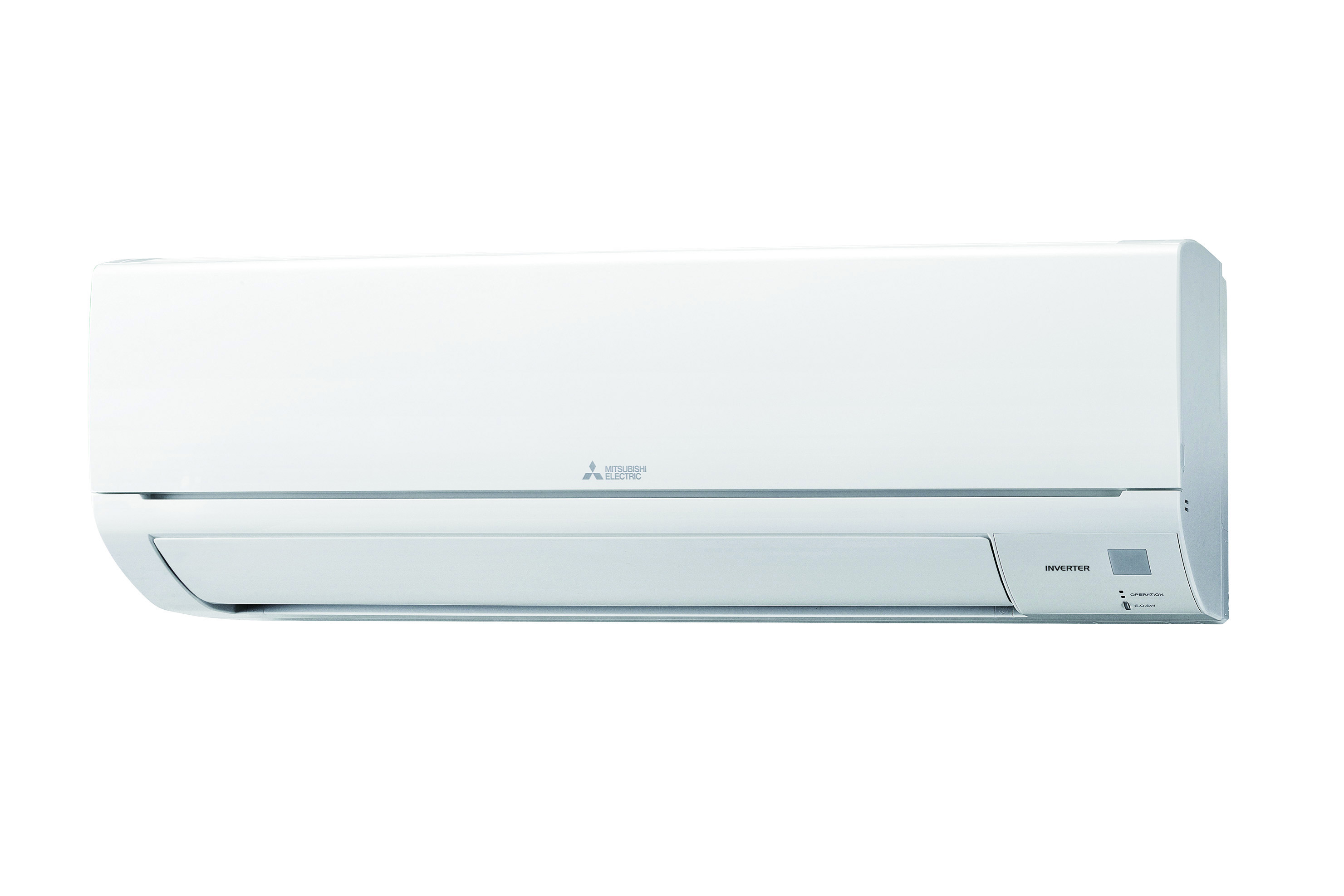 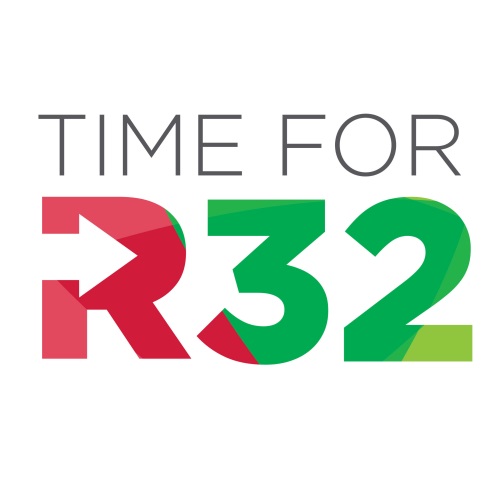 
MSY-TP - Vägghängd innerdel för kyla i serverrum och teknikrumGaranterad drift ned till -25°CR32 KöldmediumHögt SEER-värde på A+++ / 9,0.Energieffektiv kyldrift året runt oberoende av årstidMitsubishi Electric är en global ledare inom forskning och tillverkning av elektriska produkter som används inom kommunikation, hemelektronik, industriteknik, energi och transport.Mitsubishi Electric Sverige tillhör Mitsubishi Electric B.V. och ansvarar för försäljning och support av egna klimatprodukter, såsom värmepumpar och luftkonditionering, i Sverige, Finland, Danmark och de baltiska länderna.Huvudkontoret ligger i Stockholm med säljkontor i Göteborg och Lund. I Norden har företaget varit verksamma i mer än 30 år och har över 60 personer anställda.